Village of 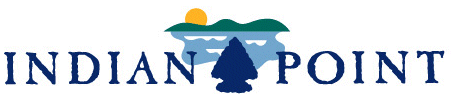 BUSINESS LICENSE REQUIREMENTS 2020Whether you want to renew your license from last year or need to apply for a NEW business license, please follow the steps described below that fits your type of business. If you own and/or operate more than one business on Indian Point with different business names AND different MO tax ID’s, you must complete a separate application for each one. So, you may need to make of the blank application form to meet this requirement. Forms will be posted on our website this year. Also, IF you advertise a nightly rental on Internet vacation sites, you must provide a responsible contact name and phone on the Application, in case of emergency on your premises. FOR ALL BUSINESS TYPES COMPLIETE AND SUBMIT THE FOLLOWING ITEMS:The form Application for Business License – both Front & Back – one for each MO tax#.Copy of your business’ current Missouri Dept.  of Revenue ‘No Tax Due’ certificateCopy of your Sales Tax LicenseCopy of your Fire Inspection PermitBusiness check payable to ‘Village of Indian Point’ for $50PLUS: For Food-Handling AND Lodging businesses:Copy of your current Stone County Health Dept. To submit the above required Business License required documents, you may mail to or drop off at the address below OR you may send via email to village@indianpoint-mo.gov OR via FAX (417) 338-5279 for processing with payment sent by postal mail. Please fill out every line correctly.Village of Indian Point			Applications with all required paperwork is due before May 1, 2020957 Indian Point Rd					Branson, MO 65616BENEFICIAL REFERENCES:FOR BUSINESS REGISTRATIONS, NEW IN 2020 to register your business name contact: MO Secretary of State’s Office (573) 751-4153 or website www.sos.mo.gov click on ‘business’ icon and go to ‘Quick Links’ as needed. AND: To apply for a MO State Sales Tax number contact: MO Dept of Revenue, (573) 751-7191 or website www.dor.mo.gov/business/register Stone County Health Dept, South Office, (417)272-0050 or (877) 305-8211 or questions via email: bailek@lpha.mopublic.orgFor your Certificate of NO-TAX DUE go to http://dor.mo.gov/business/sales/notaxdue and click of the live words Certificate of No Tax Due and select “Taxpayer”. You will need your MO pin# here.For So. Stone County Fire District Fire Inspection Permit: Call 417 272-1510.